Termin: 20. - 22. November 2020Freitag: 	14:30 - ca. 21:00 Uhr 
Samstag: 	09:00 - ca. 20:00 Uhr 
Sonntag: 	09:00 - ca. 18:00 UhrOrt: 	Strebersdorferstraße 163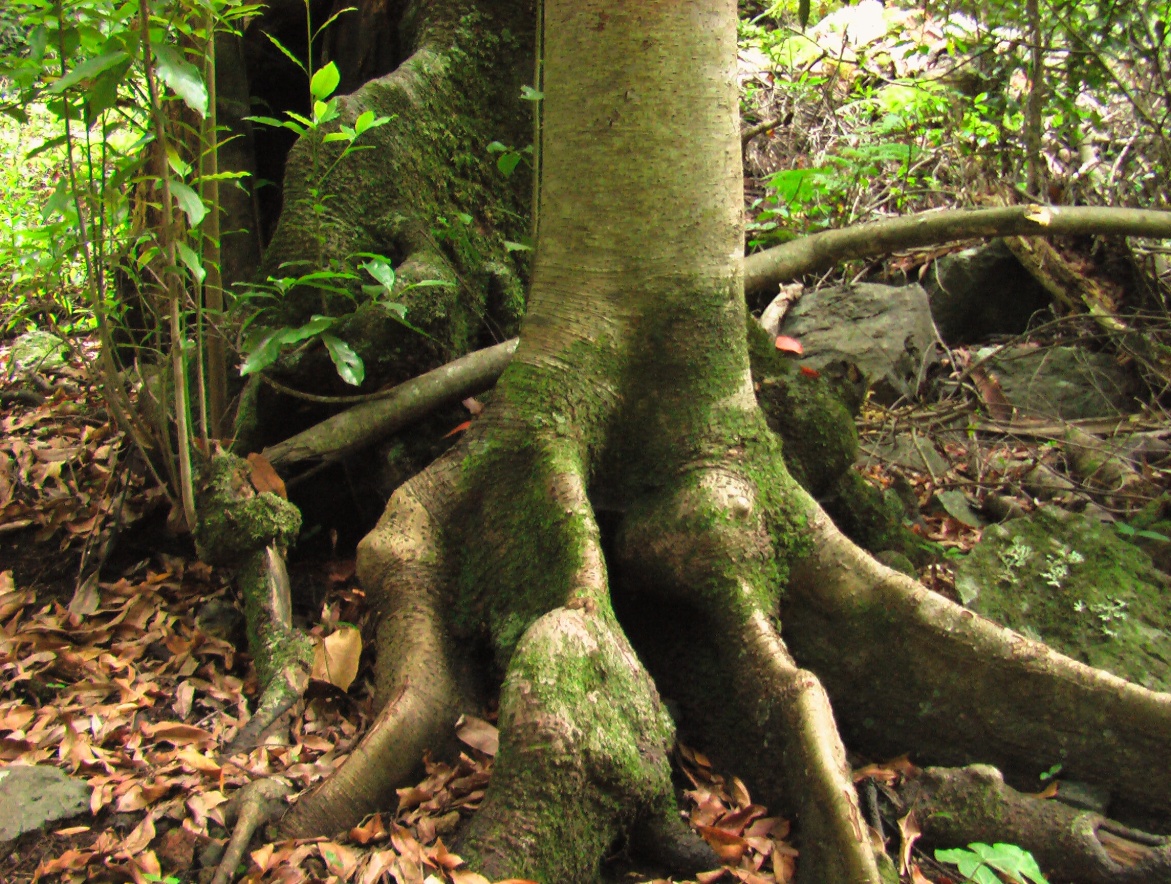 	1210 Wien
	Autobus 32A  ca. 2 Minuten 	Genügen Parkplätze in der UmgebungSeminarkosten: € 260,- Information und Anmeldung:Kathrin: 	Tel: 0650  33 22 158 	   Mail: horizont@viklicky.at 
Christian: 	Tel: 0676  746 01 01	   Mail: christian.sator@gmx.netWir bitten um möglichst frühe Voranmeldung und um verbindliche Anmeldung bis spätestens 3 Wochen vor SeminarbeginnNach der Anmeldung erhalten die Teilnehmer einen Fragebogen zu den näheren Umständen von Schwangerschaft und Geburt. Wir bitten, diesen ausgefüllt bis wenige Tage vor Seminarbeginn per Mail an christian.sator@gmx.net und horizont@viklicky.at zu senden, und zum Seminar mitzubringen.>WARUM BIN ICH WIE ICH BIN?Selbsterfahrungsseminar für Frauen, Männer,
Mütter und VäterEmpfängnis, Schwangerschaft und Geburt,
die eigene Entstehungsgeschichte neu erleben
und als Ressource integrieren Die Pränatalwissenschaft zeigt auf, dass wir schon in unserem ersten Zuhause, dem Mutterleib, bewusste, empfindsame Wesen sind, zart und verletzlich. Fühlen wir uns liebevoll von der Mutter angenommen, entwickelt sich Vertrauen: in uns selber, in unsere Mitmenschen und das Leben. Fehlen in dieser ersten Lebensphase liebevolle Zuwendung und achtsame Präsenz, oder erzeugen die Lebensbedingungen bei der Mutter Ängste und Stress, können bei dem noch ungeborenen Kind Gefühle wie Wut, Verzweiflung, Ohnmacht und Einsamkeit entstehen. Die Geburt selbst ist ein schwieriger Übergang in eine unbekannte, neue Welt, der nicht selten traumatisierend erlebt wird.All die Erlebnisse rund um Empfängnis, Schwangerschaft und Geburt hinterlassen einen tiefen Eindruck auf die kindliche Seele, und sie beeinflussen die spätere Einstellung zu uns selbst, unsere Bindungsfähigkeit, die Art und Weise, wie wir Übergänge im späteren Leben gestalten, und wie wir das Sein in der Welt erleben. Unbewusst wiederholen wir dabei immer wieder die ersten zentralen Erfahrungen.Durch achtsame Körperübungen und -erkundungen werden wir uns den kindlichen Gefühlen annähern und die Atmosphäre am Lebensanfang erforschen. Waren wir damals überwiegend den Lebensumständen der Mutter ausgeliefert und konnten schmerzhafte Erfahrungen nur ins Unbewusste verdrängen, so können wir jetzt als Erwachsene den alten Schmerz des Kindes wieder fühlen und ihn nun liebevoll annehmen. Dadurch werden neue Erfahrungen möglich, alte Muster und Glaubenssätze aus den ersten Lebensmonaten können sich auflösen und, auf diese Weise gestärkt, gelingt es leichter, das Leben vertrauensvoll zu gestalten. Kraft und Lebensenergie werden frei für ein JA zum Leben.„Das Geburtsseminar stellt mit einem langjährig erprobten Konzept eine einzigartige Gelegenheit dar, in tiefer Weise die eigene Geburt zu durchleben und alle belastenden Faktoren zu überschreiben, sodass die stärkende und lebensbejahende Kraft aus dem Geburtserlebnis voll in das eigene Leben einfließen kann. In einer Atmosphäre der Achtsamkeit und Geborgenheit wird die Geburt als ein Fest und ein Mysterium des Lebens erfahrbar.“ (Dr. Wilfried Ehrmann, Psychotherapeut, Atemtrainer)SeminarthemenPsychische und körperliche Entwicklung des UngeborenenPrägende Erfahrungen der Empfängnis und PränatalzeitVerlorener ZwillingGeburtserfahrungen und ihre AuswirkungenMeditatives Erforschen des Klimas im MutterleibKontakt mit dem Inneren KindGeburtsritual zur Heilung der eigenen GeburtserfahrungLeitung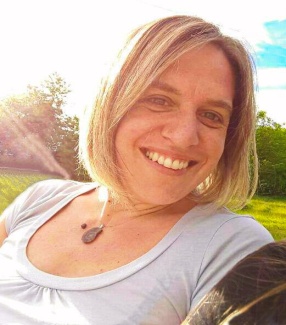 Kathrin ViklickyDipl. Sozialarbeiterin,Integrative Atemlehrerin mit Atemgymnastik, Leiterin von Geburtsseminaren, Doula, Weiterbildungen zur Traumalösung von                     Säuglingen und Kleinkindern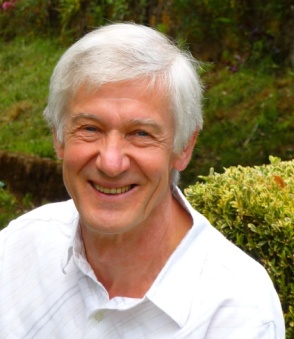 Dr. Christian SatorTierarzt,Integrativer Atem- und Atemgymnastiklehrer, Leiter von Atem- und Meditationsgruppen und  von Geburtsseminaren, Weiterbildungen zur Traumalösung von Säuglingen und KleinkindernHINWEIS: Dieses Seminar dient der Selbsterfahrung und kann eine notwendige medizinische und/oder psychotherapeutische Behandlung nicht ersetzen. Die Teilnahme erfolgt in Eigenverantwortung. Die Seminarleitung übernimmt keine Haftung.